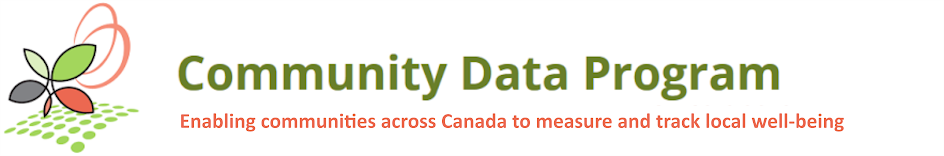 Agenda: Welcome Where are we in the Solutions Lab?What is a prototype?What we heard from you - Seven priority clustersTime for commentary from the group (World Café) Feedback from the micro-labs Voting on favoritesNext StepsExplore the feasibility of each of the prototypes directed by the National LabNext MeetingSeptember 2021Present the options for prototypes to develop Oct to Dec is spent developing the prototype(s)Training Capacity Building Working Groups meeting Solutions Lab projectTraining Capacity Building Working Groups meeting Solutions Lab projectMeeting Date:Tuesday, June 15, 2021 at 1:30 pm to 3:30 pm ETLocation:Online: Zoom meeting roomHosts & facilitators:Michel FrojmovicMary ClarkeJohn PurkisDavis CrennaMichael DitorSaeideh HejaziSasha MoskyBryn FerrisParticipants:Victoria Chapman – Simcoe CountyTiffany Boeing – Simcoe CountyTed Hildebrandt – Halton RegionAndrea Dort – Region of PeelAlbert Boakye – Social Planning Council of WinnipegRoberta Jagoe – Region of DurhamEmily Frauts – Hastings Prince EdwardLaurie Dixon – City of KingstonMarci Pernica – Ontario Housing Data GroupPrerna Bhasin – City of Toronto